Vintur til vinfest i Saarburg på camping Leukbachtal 	27/8-5/9 2017Så kalder vi til en vintur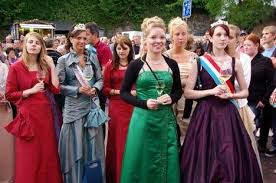 Første weekend i september er der vinfest i Saarburg. 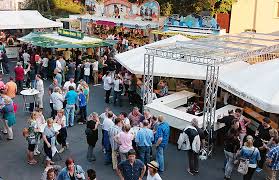 Der skal kåres en vindronning, der er optog, fyrværkeri, musik, mad og selvfølgelig vin.Vi skal også smage vin og se på omegnenVed Cloef har de bygget en sti i trætoppene, hvor selv folk med rollator kan gå. Stien ender i et 40 meter højt udsigtstårnet, så nu kan man rigtig se sløjfen.I Gstaad har de fundet et romersk teater, det skal vi selvfølgelig også se. Program: 27/8-5/9Søndag den 27/8 	Ankomst om aftenen vinsmagning på pladsenMandag den 28/8 	Bus til svævebane – tur i vinbjerge – Vinsmagning og mad AppelTirsdag 29/9	Bustur til Luxemburg, vinsmagning og mad i Ockfen på hjemturenOnsdag den 30/8	Kørsel i egne biler til Kastel Staad -Se romersk teater og Bostedet for en eremit (super udsigt), Om aftenen vinsmagning på pladsen	Torsdag 31/8 		Bustur til udsigtspunkter- Serrig og Cloef- vinsmagning og middag i NittelFredag den 1/9 	FridagLørdag:den2/9	 Vinfest i SaarburgSøndag den 3/9 	Vinfest i SaarburgMandag den 4/9	Vinfest i SaarburgTirsdag den 5/9 	Hjemrejse